Методическая разработка для НОД экология и окружающий мир: «Фрукты и овощи в картинках»  Данные картинки можно использовать на занятиях по окружающему миру, экологии. Их можно применять в качестве наглядных пособий или для рисования и раскрашивания.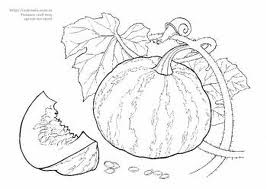 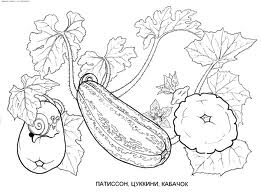 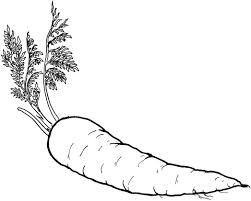 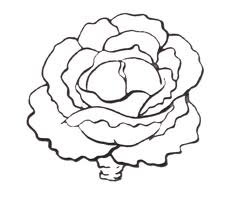 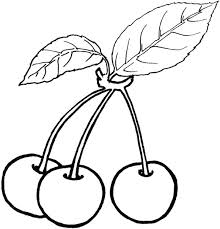 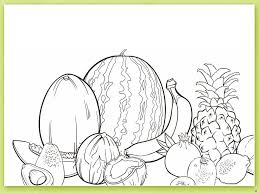 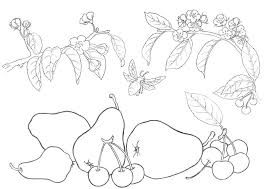 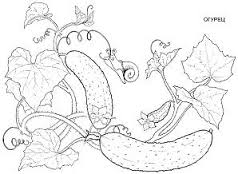 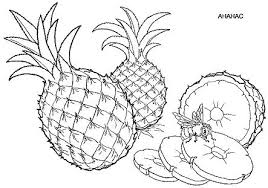 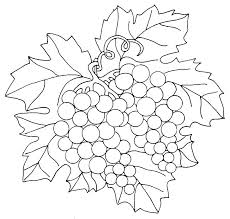 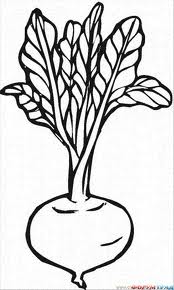 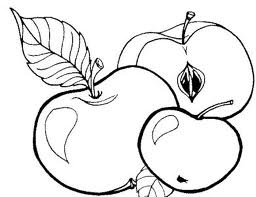 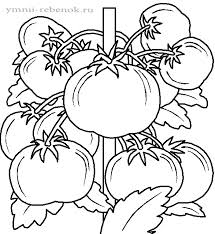 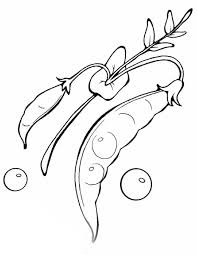 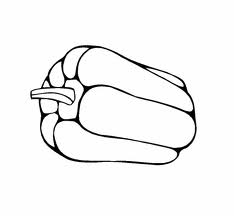 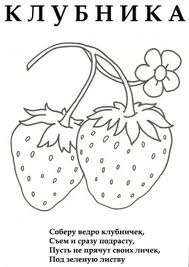 